Приложение3Тренинг X92Начало формыУсловия тренинга: решить не менее 20 примеров, оценка не менее 80%Текущий результат: решено - 31, оценка 94%Правильно решены номера: 32 - 24 - 47 - 48 - 28 - 17 - 10 - 25 - 20 - 6 - 16 - 5 - 1 - 23 - 44 - 49 - 12 - 13 - 4 - 39 - 43 - 34 - 18 - 27 - 38 - 42 - 9 - 8 - 26 - Неправильно решены номера: 14 - 22 - Задание успешно выполнено!. Вы можете продолжить тренинг, но рискуете ухудшить результат.26-верно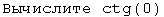 Решение: 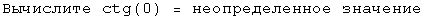 Ответ: 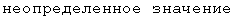 